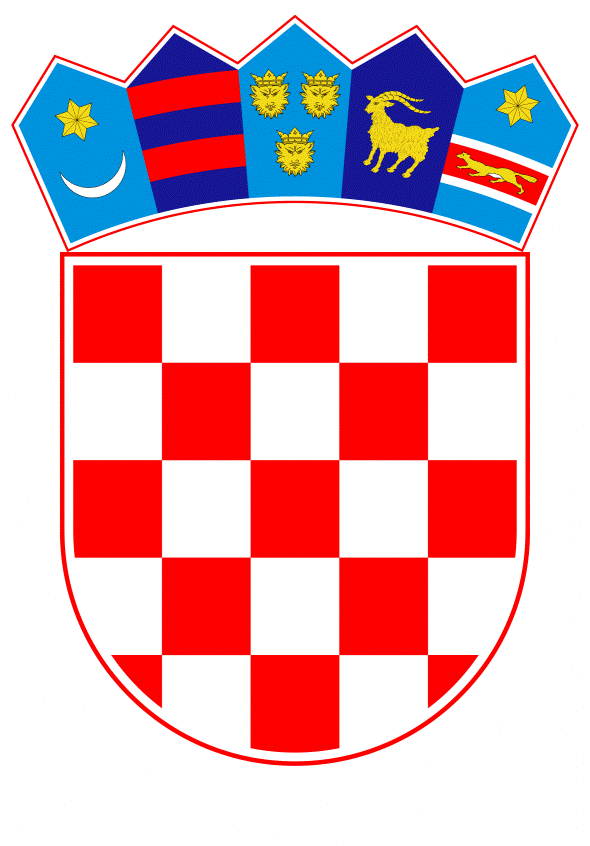 VLADA REPUBLIKE HRVATSKEZagreb, 29. srpnja 2021.______________________________________________________________________________________________________________________________________________________________________________________________________________________________PRIJEDLOG Na temelju članka 50. stavka 2. Zakona o poljoprivredi („Narodne novine“, br.118/18, 42/20, 127/20 – Odluka Ustavnog suda Republike Hrvatske i 52/21), a u skladu s člankom 55. stavkom 1. Uredbe (EU) br. 1308/2013 Europskog parlamenta i Vijeća od 17. prosinca 2013. o uspostavljanju zajedničke organizacije tržišta poljoprivrednih proizvoda i stavljanju izvan snage uredbi Vijeća (EEZ) br. 922/72, (EEZ) br. 234/79, (EZ) br. 1037/2001 i (EZ) br. 1234/2007 (SL L 347, 20.12.2013.) kako je posljednji put izmijenjena Uredbom (EU) 2020/2220 Europskog parlamenta i Vijeća od 23. prosinca 2020. o utvrđivanju određenih prijelaznih odredaba za potporu iz Europskog poljoprivrednog fonda za ruralni razvoj (EPFRR) i Europskog fonda za jamstva u poljoprivredi (EFJP) u godinama 2021. i 2022. i izmjeni uredaba (EU) br. 1305/2013, (EU) br. 1306/2013 i (EU) br. 1307/2013 u pogledu sredstava i primjene u godinama 2021. i 2022. te Uredbe (EU) br. 1308/2013 u pogledu sredstava i raspodjele takve potpore u godinama 2021. i 2022. (SL L 437, 28.12.2020.), Vlada Republike Hrvatske je na sjednici održanoj ________________ donijelaO D L U K Uo donošenju Izmjena i dopuna Nacionalnog pčelarskog programa za razdoblje od 2020. do 2022. godineI.Donose se Izmjene i dopune Nacionalnog pčelarskog programa za razdoblje od 2020. do 2022. godine (u daljnjem tekstu: Izmjene i dopune Programa), u tekstu koji je Vladi Republike Hrvatske dostavilo Ministarstvo poljoprivrede aktom, KLASA: 320-09/19-01/12, URBROJ: 525-14/0856-21-11, od 14. srpnja 2021. II.Financijska sredstva za provedbu Programa u 2021. godini u iznosu od 18.123.298,80 kn i 2022. godini u iznosu od 18.109.569,48 kn osigurana su u Državnom proračunu Republike Hrvatske za 2021. godinu i projekcijama za 2022. i 2023. godinu, s razdjela 060 Ministarstvo poljoprivrede, na aktivnosti A821058 ZPP mjere uređenja tržišta poljoprivrednih proizvoda.III.Zadužuje se Ministarstvo poljoprivrede da o donošenju ove Odluke izvijesti Agenciju za plaćanja u poljoprivredi, ribarstvu i ruralnom razvoju.IV.Zadužuje se Ministarstvo poljoprivrede da na svojim mrežnim stranicama objavi Izmjene i dopune Programa.V.Ova Odluka stupa na snagu danom donošenja. PREDSJEDNIKAndrej Plenković	OBRAZLOŽENJEIzmjene i dopune Nacionalnog pčelarskog programa za razdoblje od 2020. do 2022. godine izrađene su u skladu s Uredbom (EU) br. 1308/2013 Europskog parlamenta i Vijeća od 17. prosinca 2013. o uspostavljanju zajedničke organizacije tržišta poljoprivrednih proizvoda i stavljanju izvan snage uredbi Vijeća (EEZ) br. 922/72, (EEZ) br. 234/79, (EZ) br. 1037/2001 i (EZ) br. 1234/2007 (SL L 347, 20.12.2013.) kako je posljednji put izmijenjena Uredbom (EU) 2020/2220 Europskog parlamenta i Vijeća od 23. prosinca 2020. o utvrđivanju određenih prijelaznih odredaba za potporu iz Europskog poljoprivrednog fonda za ruralni razvoj (EPFRR) i Europskog fonda za jamstva u poljoprivredi (EFJP) u godinama 2021. i 2022. i izmjeni uredaba (EU) br. 1305/2013, (EU) br. 1306/2013 i (EU) br. 1307/2013 u pogledu sredstava i primjene u godinama 2021. i 2022. te Uredbe (EU) br. 1308/2013 u pogledu sredstava i raspodjele takve potpore u godinama 2021. i 2022. (SL L 437, 28.12.2020.) (u daljnjem tekstu: Uredba (EU) br. 1308/2013).U Izmjene i dopune Nacionalnog pčelarskog programa za razdoblje od 2020. do 2022. godine u poglavlju 2. Evaluacija rezultata Nacionalnog pčelarskog programa za razdoblje od 2017. do 2019. godine u sve tablice i u objašnjenje u tekstu dodana je 2019. godina kao zadnja godina provedbe Nacionalnog pčelarskog programa za razdoblje od 2017. do 2019. godine. U trenutku donošenja Nacionalnog pčelarskog program za razdoblje od 2020. do 2022. godine nisu bili dostupni podaci o izvršenim isplatama za 2019. godinu budući da je rok za isplatu sredstava do 15. listopada 2019. godine a Nacionalnog pčelarskog program za razdoblje od 2020. do 2022. godine donesen je Odlukom Vlade Republike Hrvatske 12 rujna 2019. godine. Također, produljenje nacionalnih pčelarskih programa usklađeno je s Provedbenom uredbom Komisije (EU) 2015/1368 od 6. kolovoza 2015. o utvrđivanju pravila primjene Uredbe (EU) br. 1308/2013 Europskog parlamenta i Vijeća u pogledu potpore u pčelarskom sektoru (SL L 211, 8.8.2015.) kako je posljednji put izmijenjena Provedbenom uredbom Komisije (EU) 2021/166 оd 10. veljače 2021. o izmjeni Provedbene uredbe (EU) 2015/1368 u pogledu produljenja nacionalnih programa u sektoru pčelarstva (SL L 48, 11.2.2021.) (u daljnjem tekstu: Provedbena uredba Komisije (EU) 2015/1368).Provedbenom odlukom se Republici Hrvatskoj odobrava Izmjena i dopuna Nacionalnog pčelarskog program za razdoblje od 2020. do 2022. godine. U prilogu Odluke određena je visina omotnice za Republiku Hrvatsku po godinama provedbe Programa, što čini 50% iznosa rashoda za provedbu Programa iz sredstava EU, dok se ostatak od 50% iznosa očekivanih rashoda osigurava iz Državnog proračuna. Financijska sredstva za provedbu programa u 2021. godini u iznosu od 18.123.298,80 kn i za 2022. godinu u iznosu 18.109.569,48 kn osigurana su u Državnom proračunu Republike Hrvatske za 2021. godinu i projekcijama za 2022. godinu na proračunskoj stavci A821058 ZPP mjere uređenja tržišta poljoprivrednih proizvoda Ministarstva poljoprivrede.Prema provedbenim pravilima „pčelarska godina“ znači razdoblje od 12 uzastopnih mjeseci koje u skladu s člankom 2. Provedbene uredbe Komisije (EU) 2015/1368, započinje 1. kolovoza prethodne i traje do 31. srpnja naredne kalendarske godine. Izmjene i dopune Nacionalnog pčelarskog programa za razdoblje od 2020. do 2022. godine izrađene su u skladu s Uredbom (EU) 2020/2220 koja definira da se trajanje nacionalnih pčelarskih programa za razdoblje od 1. kolovoza 2019. do 31. srpnja 2022. treba produljiti do 31. prosinca 2022.godine. Uzimajući u obzir Provedbenu uredbu Komisije (EU) 2021/166 koja definira da se plaćanja povezana s mjerama koje se provode od 1. kolovoza 2022. do 31. prosinca 2022. izvršavaju između 16. listopada 2022. i 15. listopada 2023. godine kao i činjenicu da su Izmjene i dopune Nacionalnog pčelarskog programa za razdoblje od 2020. do 2022. godine nastavak provedbe istog uz izmjene dodijeljenih sredstava i produženje trajanja programskog razdoblja smatramo opravdanim da se donese Odluka Vlade Republike Hrvatske o donošenju Izmjena i dopuna Nacionalnog pčelarskog programa za razdoblje od 2020. do 2022. godine. Donošenje Odluke omogućiti će uvrštavanje izmjena i dopuna u trenutno važeći Nacionalni pčelarski program za razdoblje od 2020. do 2022. godine. Predlagatelj:Ministarstvo poljoprivrede Predmet:Prijedlog odluke o donošenju Izmjena i dopuna Nacionalnog pčelarskog programa za razdoblje od 2020. do 2022. godine